Publicado en Málaga el 07/11/2019 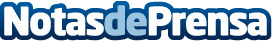 Descubriendo El Torcal, informa Turismo de Antequera El Torcal de Antequera es un paraje natural único, declarado en el año 2016, Patrimonio Mundial de la Humanidad por la UnescoDatos de contacto:Turismo de AntequeraWeb: https://turismo.antequera.es/952 70 25 05Nota de prensa publicada en: https://www.notasdeprensa.es/descubriendo-el-torcal-informa-turismo-de Categorias: Viaje Andalucia Entretenimiento Turismo Patrimonio http://www.notasdeprensa.es